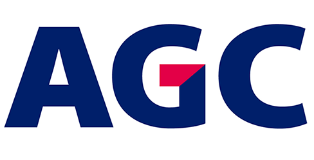 AGC is a world-leading supplier of flat, automotive, display glass, chemicals, ceramics and other high-tech materials and components. A world-leading supplier of flat, automotive, display glass, chemicals, ceramics and other high-tech materials and components. A market leader across many of the sectors they serve, including the global number one in both Automotive and Building Glass.  They solve everyday challenges through cutting-edge technologies – their unique materials make people's lives better across the globe. Across their labs, offices and manufacturing sites, their people are united in their pursuit of excellence. Everyone has their part to play – making their mark in roles from sales and business to engineering and R&D. www.agc.com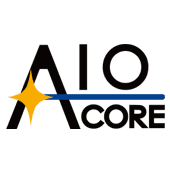 AIO Core provides a leading-edge solution to near packaged optics and co-packaged optics, where operating temperature, footprint size and power consumption are the key issues to be solved. Their optical micro-transceiver solutions enable short range optical connectivity in Information Communication Technology systems spanning many applications including high performance computing, 5G+, hyperscale data centers, automotive and others. AIO Core’s silicon photonics building blocks are capable of 25 Gbps, 32 Gbps and 50 Gbps NRZ signal transmission per channel. AIO Core offers optical transceivers, IOCore™, that can operate for long periods of time over an industrial temperature range with extremely high reliability. www.aiocore.com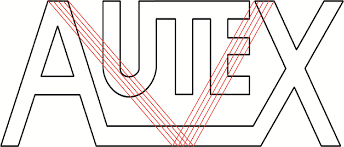 autex inc. was established in 1987, a trading company importing advanced laser and related equipment from the world. we are well known as a specialist in lasers in japan. besides of this main business, we have invented unique epoxy catalyst and started selling epoxy resin. this unique epoxy called parqit is full light curable and its curing wavelength range is wide from uv to 570nm. no one else can provide visible curable epoxy in the market today and its allowed to adhere colored material such as polyimed without heating process. we have wide range of product line of uv curable type epoxy. low shurikage, low out gassing, antifouling, anti-reflection e.t.c are available. furthermore, our epoxy works well for nanoimprint field, it is one of the hottest prospect in the market. we can provide a solutions for customers development. www.autex-inc.co.jp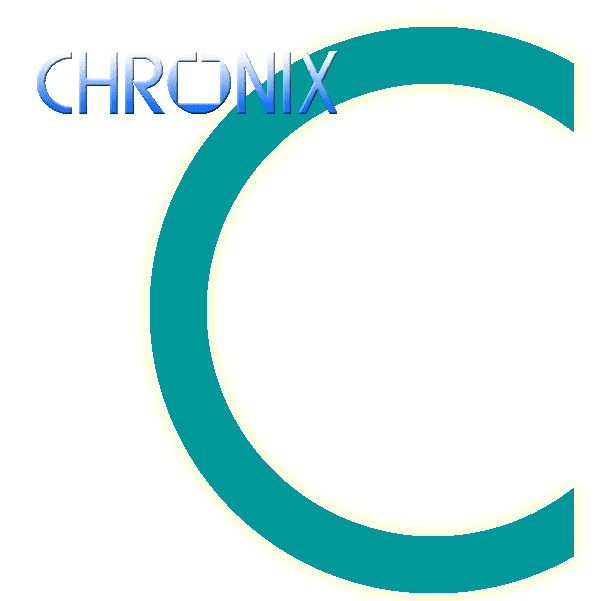 CHRONIX Incorporated in Shinjuku Tokyo aiming to expand imports of mainly French semiconductors.  At first, CHRONIX started as a distributor of CCD by Thomson's Electron Tube Division (now e2v), microcontroller and SRAM by Matra MHS (now Atmel), and RF transistors by Thomson Semiconductor (now ST Microelectronics). Since then, sales and products have increased by the year, and in between present day, we have established RF application technical branch.  Since RF technical branch had self-supporting system, it was later made an independent company called CHRONIX GIKEN. Also, IPO has made well adjustment as a service to search for shorted components in the U.S.A. In the field of RF microwave, CHRONIX holds self-sponored advanced technical seminars in Tokyo and Osaka since 1997 building trusted relationship with customers. In September 1999, CHRONIX adopted in-house developed software (AIOS) providing every staff the understanding of customer requests in an instant enabling for quick actions www.chronix.co.jp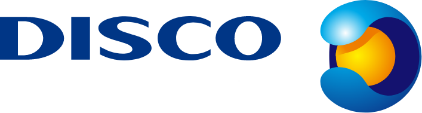 DISCO Corporation, manufacturer of precision processing equipment and tooling. The company makes dicing saws and laser saws to cut semiconductor silicon wafers and other materials; grinders to process silicon and compound semiconductor wafers to ultra-thin levels; polishing machines to remove the grinding damage layer from the wafer back-side and to increase chip strength. www.disco.co.jp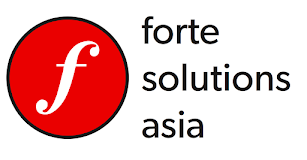 Forte Solutions Asia Limited is a British company with a focus on marketing products and technology to key East Asia markets. They offer business development services that enable our clients to avoid the cost / time / difficulty of establishing their own regional East Asia offices, but maintain a constant and active ‘on the ground’ regional presence. They are committed to promoting innovative products / technology and contributing to the business growth of both their clients and customers. www.fortesolutions.com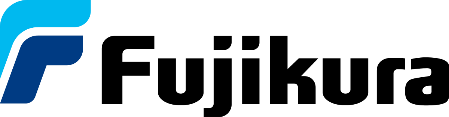 Fujikura has accumulated advanced technologies through the research, development and manufacturing of wires and cables. Based on those technologies, they have been delivering highly reliable products to customers in the four business segments of telecommunications, energy, electronics and automotive components. Fujikura is one of the world's leading manufacturers of communication and electronics products. The company offers a diverse product range from its core business of electric wire and cables to fibre optic and related products. www.fujikura.com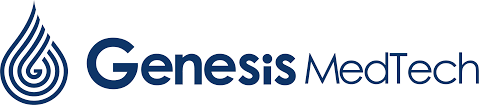 Delawave has changed its company name to Genesis MedTech Japan since April 2023. Genesis MedTech Group is a medical device company headquartered in Singapore. Founded by a group of professionals and entrepreneurs with MedTech experience globally and in Asia, the company's product portfolio focuses on value segment multi-therapy medical device products for emerging markets with sales and distribution through its established commercial network. Genesis MedTech Group covers the entire industry value chain of research and development, manufacturing, quality management, supply chain, marketing and sales. www.genesismedtech.com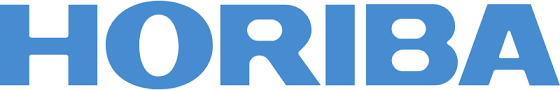 HORIBA is a worldwide group of companies that provides for an extensive array of instruments and systems for applications ranging from automotive R&D, process and environmental monitoring, in-vitro medical diagnostics, semiconductor manufacturing and metrology, to a broad range of scientific R&D and QC measurements. HORIBA manufactures and sells automotive emission measurement systems, environmental measuring instruments, wide range of scientific analyzers, and medical diagnostic analyzers, and measuring equipment used in the semi-conductor industry. HORIBA also manufactures and markets peripheral measuring and analysis devices. Moreover, the Company equips such facilities as laboratories with measuring and analytical equipment for R&D, production, and other applications. Proven quality and trustworthy performance have established widespread confidence in the HORIBA Brand.  www.horiba.com 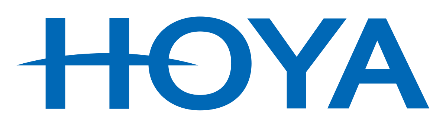 HOYA CORPORATION OPTICS SECTION is an innovator in the growing fields of photonics and optics and extends HOYA Group's leading heritage in color glass filter/optical filter making and technology. HOYA OPTICS' development, creation and distribution of color glass filter/optical filter are comprehensive and our products and services in Japan and throughout the world are incomparably speedy, efficient and effective. HOYA OPTICS provides colored glass filters/optical filters for wide range of industries such as cameras, optical instruments, physics and chemistry, educational materials, industrial-use and medical-use with spectral characteristics and product size according to your requirements; and manufactures and sells special glass used in various fields including electronic glasses which are often used in the electric and electronics industries. With extensive experience and achievements cultivated worldwide, all aspects of the supply chain from raw material procurement to delivery is integrated within HOYA OPTICS and we will respond to your diverse needs on a one-stop basis. www.hoyacandeo.de 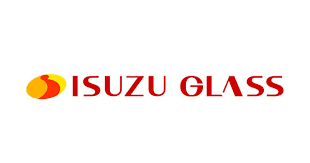 Isuzu Glass has, for around 110 years, been developing original techniques and know-how and supplying a variety of optronics products to customers using unique manufacturing methods. The products manufactured by our state-of-the-art technologies are used in various fields requiring high reliability, and our company supplies the products in a variety of markets such as projectors, lasers, medical devices, sensors, semiconductors and energy-related equipment. Isuzu Glass is committed to strive to improve our accumulated skills and strengths with the goal of creation of ‘technology for customers’ as a top priority. We are determined to provide more and more excellent products and services for you by setting higher hurdles with the spirit of a challenger. We welcome your requests that will set a high hurdle for us to clear. www.isuzuglass.com 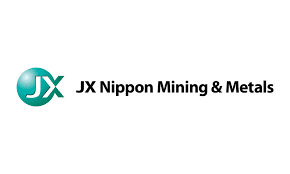 A global enterprise active in a wide array of businesses including mining, non-ferrous metals and specialty electronic materials. JX Metals Group has a worldwide infrastructure of manufacturing facilities, R&D and support offices to serve all of their customers. www.jx-nmm.com/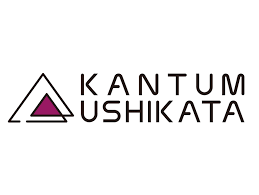 Manufacturer of surveying, measuring and optical instruments for technical drawing, distance, angle and aerial photograph. Also produces laser products.www.kantum.co.jp/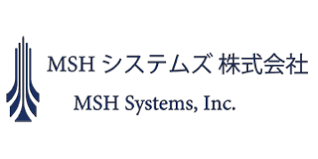 MSH Systems is a specialized technology trading company founded in August 2018, focusing on optical/laser/physical and chemical related products. MSH Systems Co., Ltd. contributes to the realization of a happy society through the provision of state-of-the-art physical and chemical products in Japan and overseas.www.msh-systems.com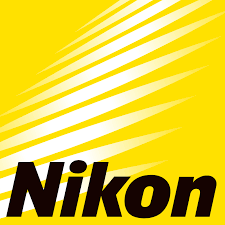 At Nikon, we use opto-electronics and precision technologies cultivated during our 100-year history to provide a wide range of products and services globally. Our activities extend from exploring the possibilities of imaging, to advancing bioscience and smart devices, refining our high-level manufacturing processes, and capturing views of stars that are billions of light years away. Nikon will continue to enrich lives, support cutting-edge industries that are shaping the future, and confront challenges around the world. www.nikon.com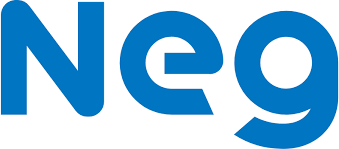 Nippon Electric Glass strives to Build a Brighter Future for the World by Uncovering the Unlimited Possibilities of Glass. This corporate philosophy is a reflection of the founding mission, a statement of devotion to creating products infused with the very best of human civilization for the betterment of society. They have been providing a variety of products for various industries such as electronics, photonics and semiconductor for over 70 years. They engaged in wide-range in-house efforts focused on material development, product development, and process development, which enable them speedy and quality industrialization and commercialization. www.neg.co.jp/en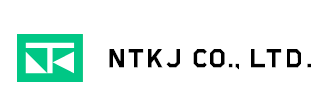 NTKJ (Nihon Tokushu Kogaku Jushi Co., Ltd.) NTKJ Co., Ltd. develops high-quality, high-precision lightweight plastic lenses featuring a thin and efficient structure. From large articles to small we are the pioneer in sheet lens and sheet prism manufacturing. We produce plastic optical products of just about any size, including Fresnel lenses, lenticular lenses, sheet prisms, linear Fresnel lenses, fly-eye lenses (microlens arrays) and aspheric lenses. We also produce diffraction gratings, optical roll molds, freeform surface lenses, and elliptical lenses, spheric and aspheric lenses, UV and IR lenses, and lightguide plates.  www.ntkj-japan.com//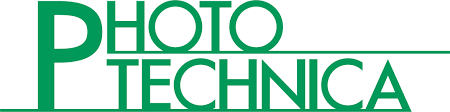 PHOTOTECHNICA started the business with importing and selling lasers, optical equipment and parts, and has expanded it through introducing overseas' most innovative and creative products to the domestic customers. As the laser products we offer a variety of lasers from CW, DPSS to Nano, Pico and Femtosecond lasers. Laser related products handled include the components like modulators, power controllers, SLM, pulse-diagnostics, and measurement equipment like autocorrelators and power/energy meters. In the area of light analyses, it offers high performance multi-spectral Spectrometers. Furthermore, to serve to the customers in thin film technology area, it offers the Thin Film Adherence Strength Tester, Thin Film Thickness Monitor by optical interference. PHOTOTECHNICA is committed to maintain its unique position as a frontier distributor in High Tech area with placing a priority focus on Opto and Nano technologies. www.phototechnica.co.jp/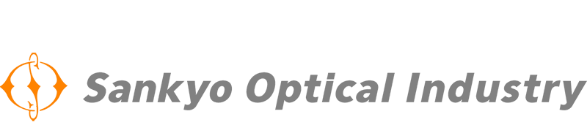 Leader in lens manufacturing. They specialize in spherical and aspherical elements custom made to order, from small lots to large, processing substrates that are difficult to handle because of the materials' properties. www.sankyou-kogaku.co.jp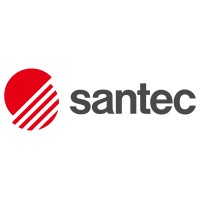 Santec is a dynamic, diverse and innovative company at the forefront of the optics industry. In its 40-year history, it has produced the world's first commercial tunable laser and is proud to be the largest manufacturer for test & measurement applications. Its swept-wavelength measurement system provides a fast, highly accurate measurement of insertion loss & PDL of waveguides and optical devices. Santec also has a dominant position in Optical Coherence Tomography (OCT). It develops OCT imaging systems for both medical and industrial applications and provides its swept-wavelength lasers on an OEM basis. Santec's laser products are complemented with high quality optical components such as tapped photodetectors, variable attenuators, tunable filters and wavelength selective switches, which are used throughout the telecommunications industry and spatial light modulators based on reflective LCOS technology. www.santec.com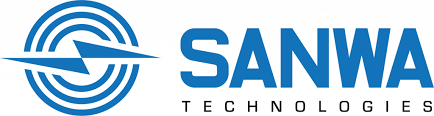 Established in 1947, Sanwa Denki Kogyo Co., Ltd., is a renowned leading manufacturer of communication equipment, servicing the global optical communications market. With over 75 years of innovation and engineering excellence, Sanwa continues its rich history of developing and manufacturing quality connectivity solutions and components to enhance the performance of optical networks of today and into the future. Sanwa is headquartered in Tokyo, Japan, and has two manufacturing locations in Japan and Thailand, as well as the new combined global sales operation of SANWA Technologies, Inc. with multiple offices in the USA, Europe, and APAC. Our products and solutions serve a broad range of international customers within the Telecom, Enterprise, Datacom, Premise wiring, CATV, OEM, Utility, Municipality, Security and Aerospace/ Military markets. www.sanwa-tech.com/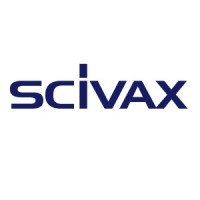 SCIVAX specializes in optical simulation and nanoimprint lithography. Their expertise led to the emergence and commercialization of two new types of lenses that surpass the performance of traditional DOEs. Branded as Ardisia® (dot projector) and Platanus® (diffuser), they offer a new way to sense the environment. No speckle, a long projection distance (target over 1 km), a wide illumination angle (160°) are the examples of unmatched features. Integrated to our Tx module, you can achieve high performance at low cost. They are an ideal choice for 3D sensing related applications such as ADAS (Flash-LiDAR, Driver Monitoring System), AR/VR, Industrial Automation and Biometrics recognition. www.scivax.com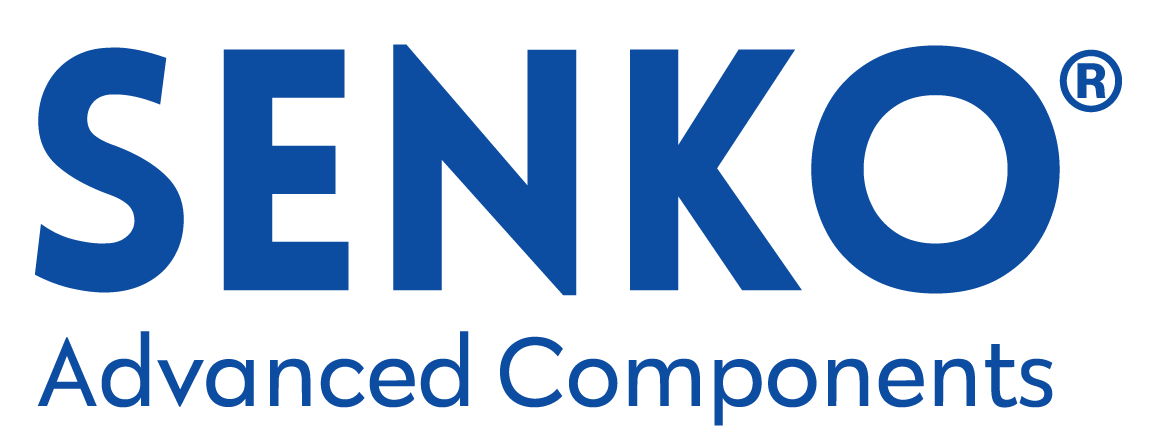 SENKO Advanced Components develops, manufactures, markets and distributes hundreds of fibre optic products, providing solutions across the spectrum of fibre optic applications from FTTx, telecom and Datacom applications to broadcast and medical. They aim to be recognized as the global leader for interconnect solutions by providing our customers with the highest quality optical connectivity. The large team of design and manufacturing engineers are supported by test facilities in the US and China. These facilities ensure that products meet and exceed Telcordia and IEC standards. The technical team also benefit significantly from participation in working groups and forums in various industry standards bodies such as IEEE, IEC, INEMI as well fibre optic manufacturer associations like COBO, OSFP and QSFP-DD. www.senko.com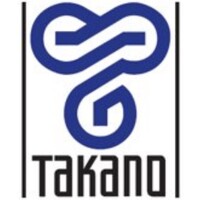 Takano Corp., Japan, develops, manufactures and markets a wide range of magnetic actuators. Providing high-quality, high-performance products "made-in-Japan", Takano is a technology leader in the industry for a wide spectrum of industries, including banking terminals, mail sorting machine, optical systems, medical analysis equipment, semiconductor equipment and many other applications. Since 2021 we are present in Europe with our new office in Basel, Switzerland. www.takano-net.co.jp//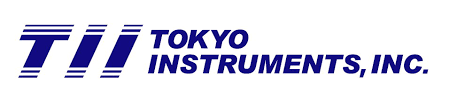 Tokyo Instruments, Inc. is a research-development trading company doing business in spectroscopy, surface analysis and nanotechnology. We import spectroscopic & analytical instruments to provide them for our customers in Japan. - High quality Raman spectroscopic analysis and evaluation- As pioneers of Raman microspectroscopy equipment we achieved, as the first in industry, a spatial resolution below 200 nanometers. With our knowledge and experience we will provide Raman spectroscopy equipment fitting customer's needs. www.tokyoinst.co.jp/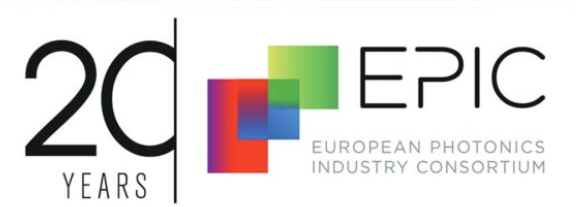 EPIC – European Photonics Industry Consortium, is the largest and world-leading industry association that promotes the sustainable development of organizations working in the field of photonics in Europe. Representing more than 800 members, EPIC fosters a vibrant photonics ecosystem by maintaining a strong network and acting as a catalyst and facilitator for technological and commercial advancement. EPIC publishes market and technology reports, organizes technical workshops and B2B roundtables, supports EU funding proposals, advocacy and lobbying, education and training activities, standards and roadmaps, pavilions at exhibitions. www.epic-assoc.comContact:Carlos Lee, Director GeneralEPIC – European Photonics Industry ConsortiumWhatsApp/Mobile: + 32 473300433Carlos.Lee@epic-assoc.com